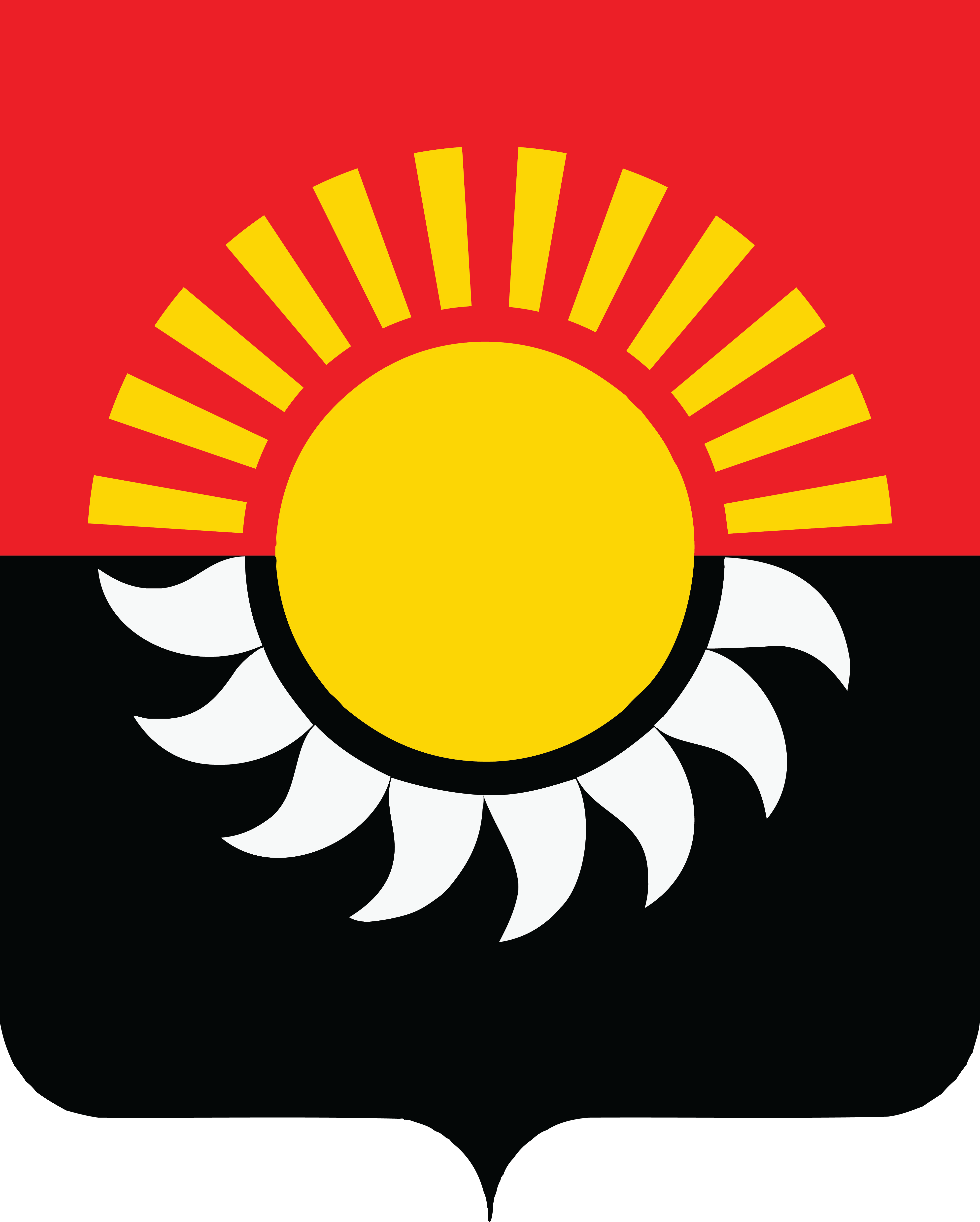 О внесении изменений в Порядок составления и ведения сводной бюджетной росписи бюджета Осинниковского городского округа Кемеровской области – Кузбасса и бюджетных росписей главных распорядителей средств бюджета Осинниковского городского округа Кемеровской области – Кузбасса (главных администраторов источников финансирования дефицита бюджета Осинниковского городского округа Кемеровской области – Кузбасса)  на очередной финансовый год и на плановый период», утвержденный приказом Финансового управления администрации Осинниковского городского округа от 01.06.2021 № 46 П р и к а з ы в а ю:1. Внести в Порядок составления и ведения сводной бюджетной росписи бюджета Осинниковского городского округа Кемеровской области – Кузбасса и бюджетных росписей главных распорядителей средств бюджета Осинниковского городского округа Кемеровской области – Кузбасса (главных администраторов источников финансирования дефицита бюджета Осинниковского городского округа Кемеровской области – Кузбасса)  на очередной финансовый год и на плановый период», утвержденный приказом Финансового управления администрации Осинниковского городского округа от 01.06.2021 № 46, следующие изменения:1.1. По тексту слова «отдел бюджетного учета и отчетности» заменить словами «отдел  бухгалтерского учета и отчетности».2. Заведующему сектором информационно-технического сопровождения Стома Е.Г. обеспечить размещение настоящего приказа на официальном сайте администрации Осинниковского городского округа.3. Настоящий приказ вступает в силу с момента подписания и распространяет свое действие на правоотношения, возникшие с 01 апреля 2021 года.4.   Контроль за исполнением настоящего приказа оставляю за собой.Заместитель Главы городскогоокруга по финансам – начальникФинансового управления АОГО                                                                         Э.А. БаландинаС приказом ознакомлен:Заведующий сектором информационно –технического сопровождения 							Е.Г. Стома	